N-Tildeling av spesialpedagogiske ressurser 2021 - Tildeling av spesialpedagogiske ressurser etter § 31 og § 37 er for våren justert jf mail med vedlegg av 22.12.2020. Tildelinger for høsten 2021 er justert for barn som begynner på skolen. Barnehagen må selv organisere tilbudet til det enkelte barn slik at enkeltvedtaket ivaretas i samsvar med den sakkyndige vurderingen, og innenfor tildelt ressursramme.  Ressursen er vektet slik:Denne ressursen, sammenholdt med de ordinære ressursene, skal barnehagen forvalte slik at kommunedirektørens målsetting for arbeidet med barn med behov for spesialpedagogisk hjelp nås best mulig. Barnehagen kan sende ny melding om behov dersom barn i løpet av året får sakkyndig vurdering og - eller barn med dokumentert nedsatt funksjonsevne. Det skal meldes dersom barn overflyttes til annen barnehage/slutter.Ved endringer vil barnehagen få korrigert tildeling. Vedtaket kan påklages etter reglene i forvaltningsloven kap.V. Fristen for å klage er 3 uker fra dette brevet er mottatt. Det vil være grunnlag for å klage dersom man mener det er gjort feil i saksbehandlingen. Klagen sendes Trondheim kommune, Fagenhet for oppvekst og utdanning, postboks 2300 Torgarden, 7004 Trondheim. Spørsmål vedrørende klage rettes til saksbehandler på tlf. 415 07 314.Dersom klagen avslås av Trondheim kommune, vil klagen med nødvendig dokumentasjon bli lagt fram for Formannskapet for endelig avgjørelse.Trondheim kommune gir garanti for enhetens økte lønnsutgifter i forbindelse med spesialpedagogisk tilbud.Tildeling for 2021 utgjør:VÅR 2021 HØST 2021Tildelingen utbetales for vårhalvåret i februar/mars og høsthalvåret i september/oktober av Økonomitjenesten, Trondheim kommune.Dersom det skjer endringer ved at barn med tildelte ressurser slutter/flytter vil kommunen kreve tilbakebetaling fra sluttdato.Med hilsenTRONDHEIM KOMMUNEElektronisk dokumentert godkjenning uten underskrift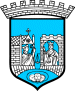 TRONDHEIM KOMMUNEVår saksbehandlerVår ref.Oppgis ved alle henv.Deres ref.DatoAntall timer i uken med pedagog etter bhglov § 31Antall timer i uken med assistent etter bhglov § 31Antall timer i uken med assistent etter bhglov § 37Våren 2021t/ut/ut/uHøsten 2021t/ut/ut/uSpesialpedagogAssistent § 31Assistent § 37Sum garantiinkl. sosiale utgifterSpesialpedagog Assistent § 31Assistent § 37Sum garantiinkl. sosiale utgifter